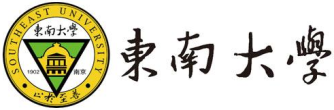 导师招生资格年审操作手册登录系统入口登录东南大学信息门户：http://my.seu.edu.cn,系统采用统一身份认证登录系统，用户名/密码为一卡通号/密码，忘记密码访问：https://newids.seu.edu.cn/authserver/getBackPasswordMainPage.do进行找回密码操作。登录成功后，在我的收藏中找到“导师年审”应用，点击进入即可。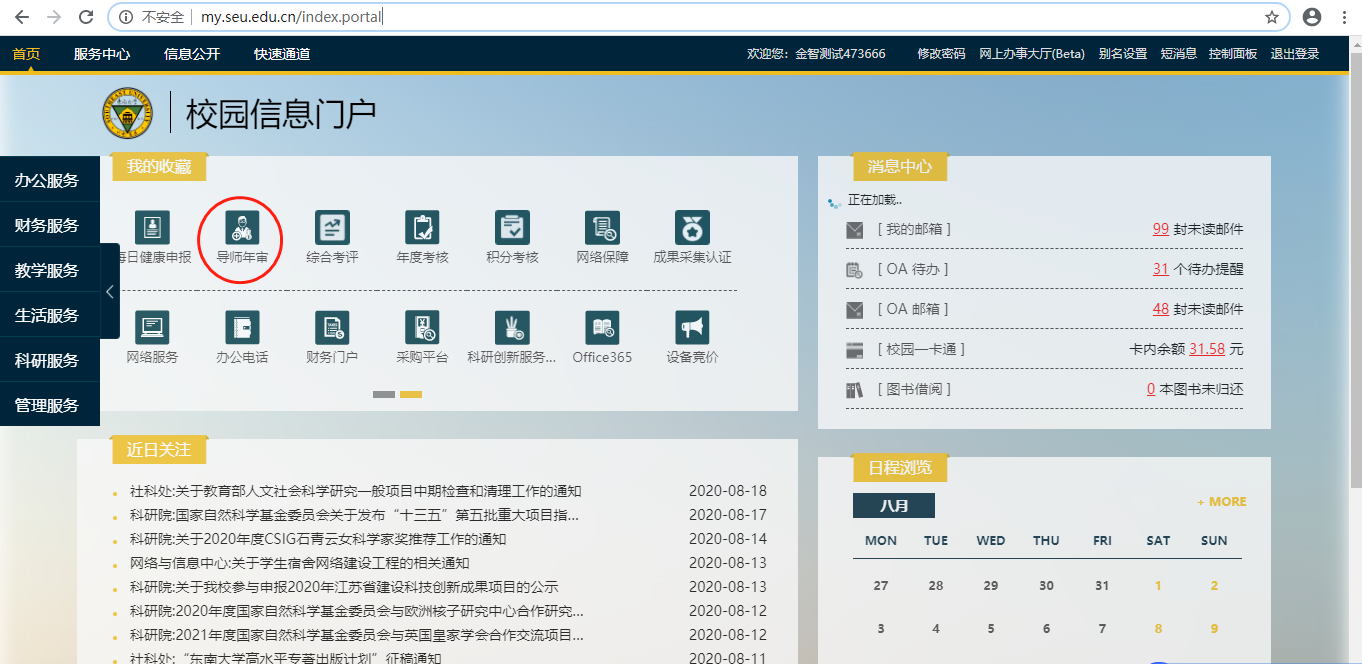 进入应用，直接进入招生资格申请确认环节。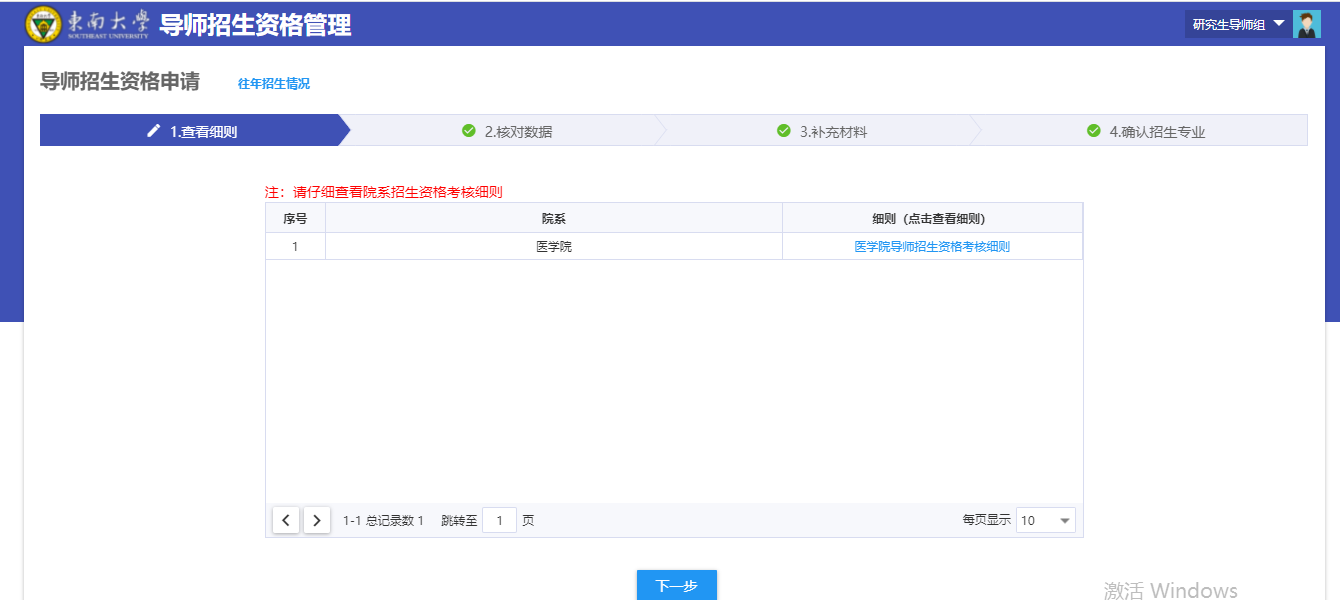 注：推荐使用360极速浏览器极速模式或谷歌浏览器。如存在界面无法加载或信息展现不及时的情况，请清除浏览器缓存后重新登录。如何进行招生申请1、查看招生细则进入应用后第一步可以查看院系招生资格细则，点击进入链接。查看完成后点击下一步。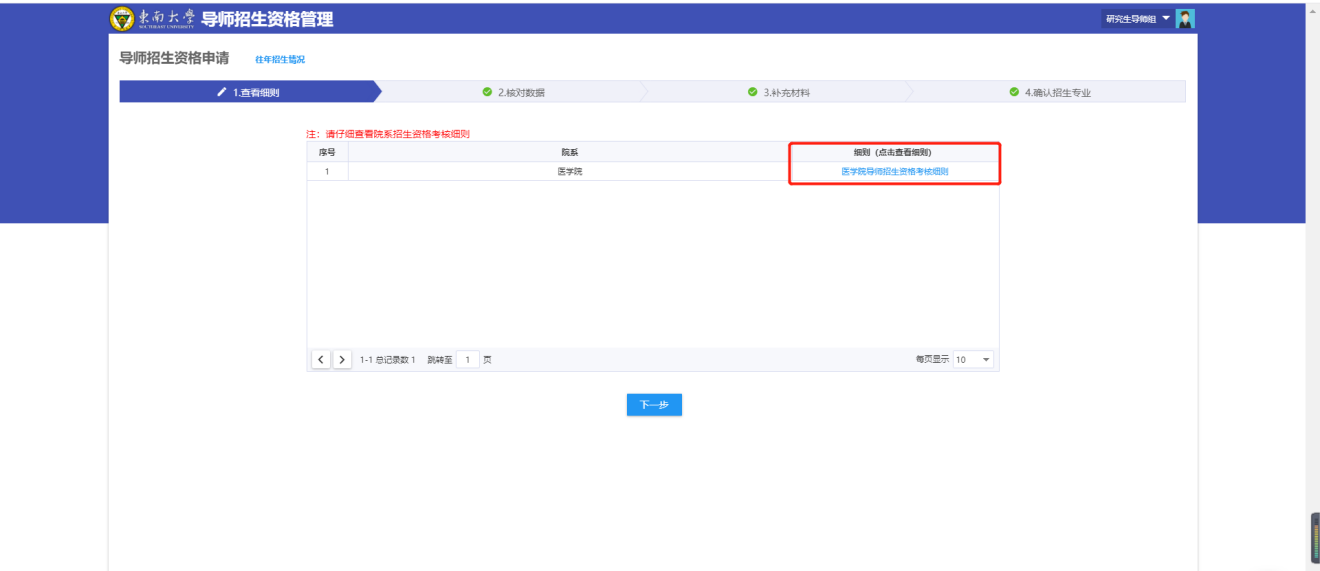 2、核对数据点击页签核对查看招生条件、基本信息、论文、科研等相关信息。确认无误点击下一步。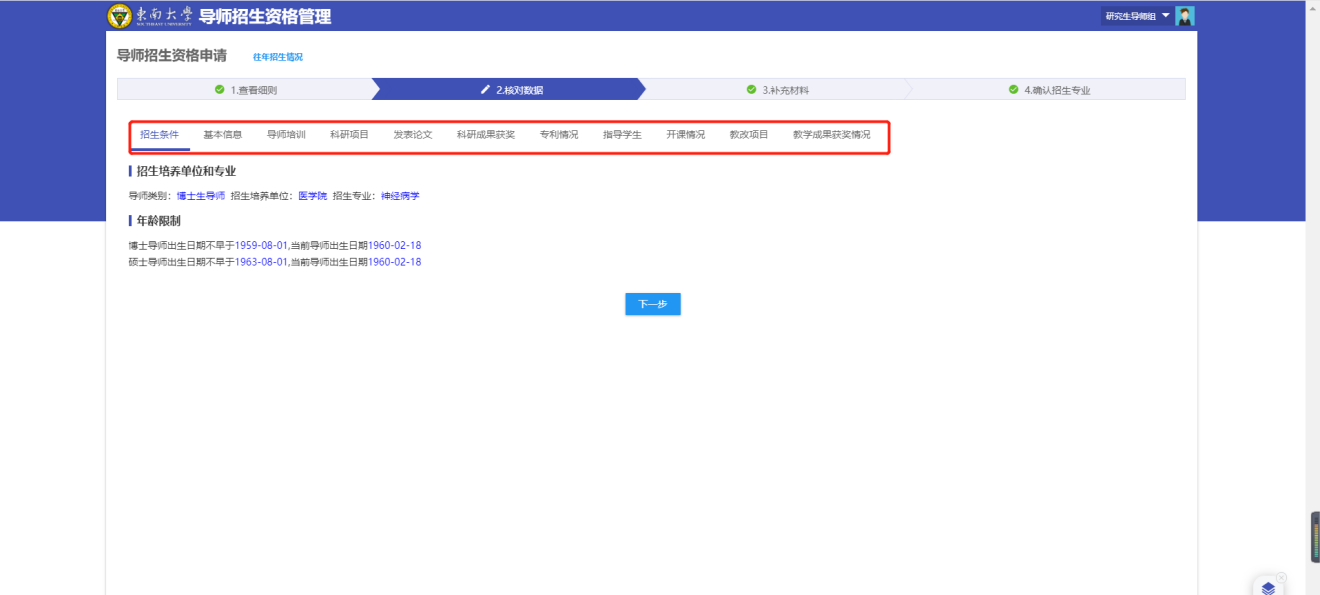 3、补充材料（注：不需要补充的请忽略）如有需要，点击添加补充材料，可上传相关材料附件。（注：附件在导师申请期限内可随时更改替换，超过申请期限不可更改。）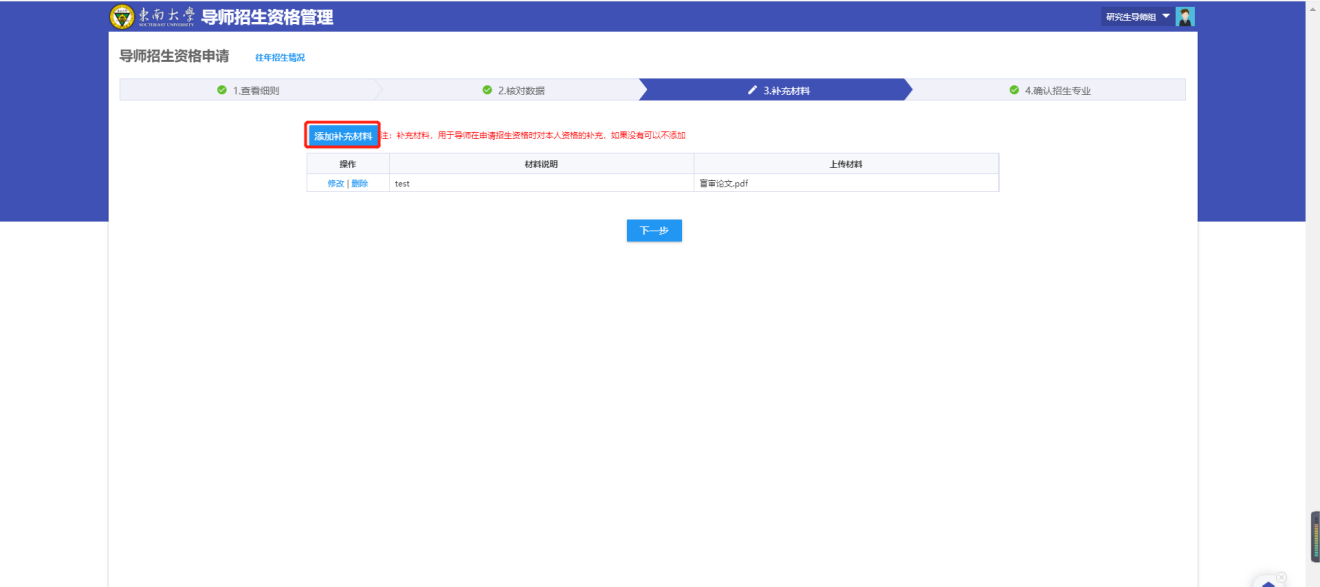 4、确认招生专业根据招生专业，点击申请或者不申请，完成后点击提交申请。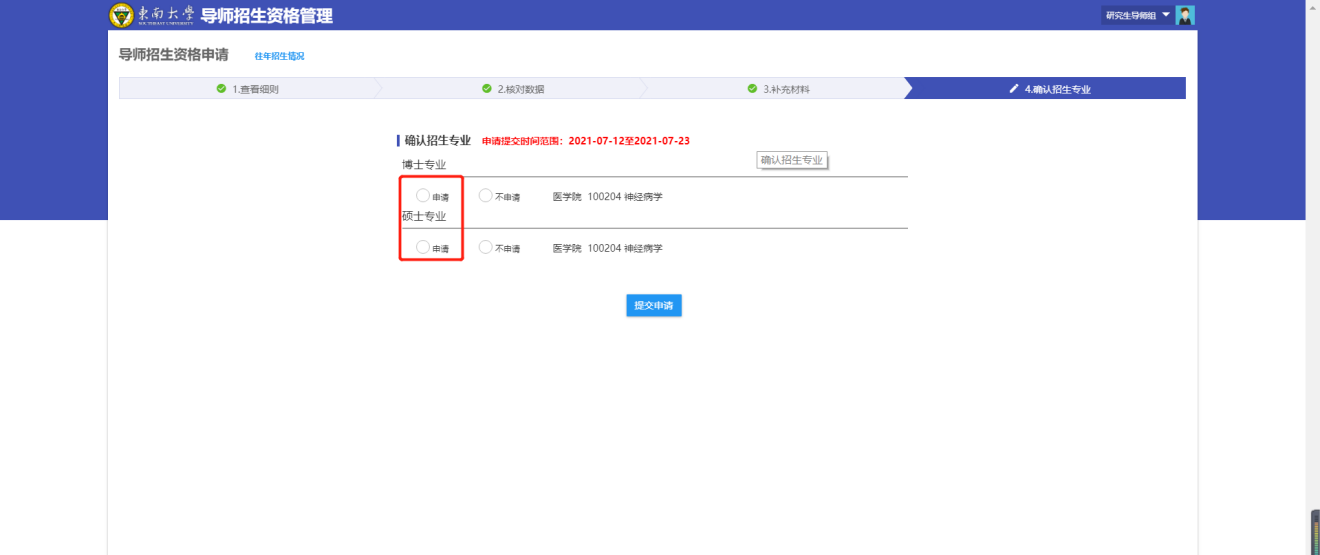 特别说明：如果确认招生点击“申请”，如果确认不招生点击“不申请”，并提交。如果提交错误，可向专业所在的招生学院秘书提出，由院系秘书进行修改。提交申请后，可在招生申请界面查看审核结果。问题反馈如果系统使用过程中遇到问题，可以点击右下角的“意见反馈”按钮，系统会自动截取当前页面，可以把有疑问的地方圈起来，以便我们更好定位问题。系统问题也可直接致电：52090048咨询处理。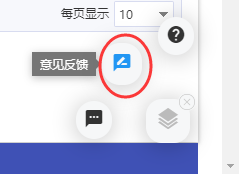 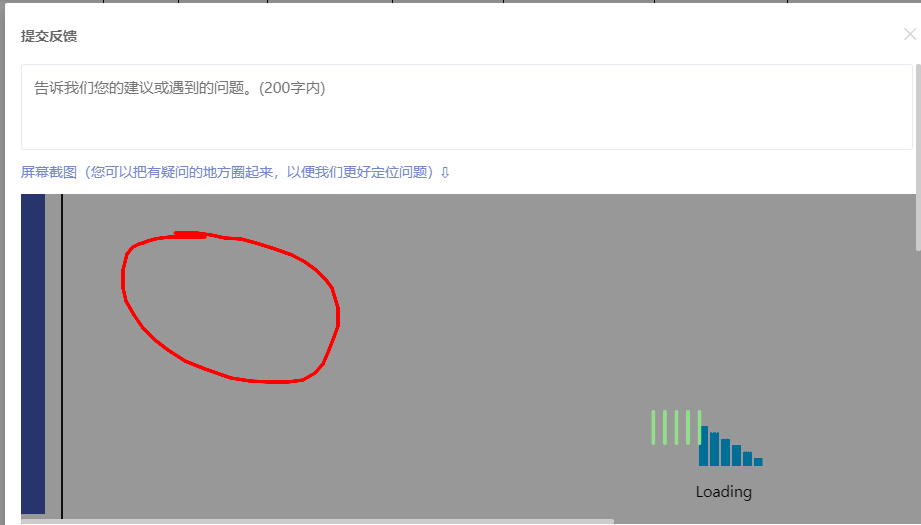 网络与信息中心联合制作研究生院联合制作